Форма бланка утверждена РешениемМС МО «Купчино» от24.10.2019 № 14проект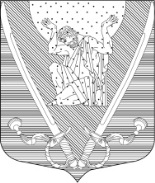 МУНИЦИПАЛЬНЫЙ СОВЕТвнутригородского муниципального образованияСанкт-Петербургамуниципальный округ Купчино6 СОЗЫВ (2019-2024 г.г.)192212,  Санкт-Петербург,  ул. Будапештская,  дом 19,  корп. 1;  тел/ факс (812)703-04-10,  e-mail:mocupсh@gmail.comР Е Ш Е Н И Е № хххх.02.2020 г.										 Санкт-ПетербургСодержание: «Об отчете Главы Местной администрации ВМО «Купчино» о результатах деятельности Местной администрации по исполнению муниципальных программ и местного бюджета за 4 квартал 2019 года, в том числе, о решении вопросов, поставленных МС МО «Купчино»Заслушав во исполнение требований подпунктов 2, 4, 9 пункта 1 статьи 21, подпункта 6.7. статьи 32 «Устава внутригородского муниципального образования Санкт-Петербурга муниципальный округ Купчино» отчет Главы Местной администрации МО «Купчино» Алексеевой Ольги Олеговны,Муниципальный Совет     Р  Е  Ш  И  Л   :Признать деятельность Местной администрации за 4 квартал 2019 года и Главы местной администрации О.О. Алексеевой удовлетворительной.Одобрить отчет Главы местной администрации МО «Купчино» О.О. Алексеевой  о результатах деятельности Местной администрации по исполнению муниципальных  программ и местного бюджета МО «Купчино», в том числе, о решении вопросов, поставленных Муниципальным Советом МО «Купчино» за 4 квартал 2019 года (согласно приложению №1).Обнародовать настоящее решение в соответствии со статьей 42 Устава МО «Купчино». Контроль за исполнением Решения возложить на Главу муниципального образования А.В. Пониматкина.Глава муниципального образования -Председатель Муниципального Совета                                            А.В. ПониматкинПриложение к Решению МС МО «Купчино» от хх.хх.2020 № хх Отчёт Главы Местной администрации о результатахдеятельности  Местной администрации за 4 квартал 2019 года.Бюджет внутригородского муниципального образования Санкт-Петербурга  муниципальный округ Купчино  на 2019 год был утвержден Решением Муниципального Совета от 15.11.2018 г. № 40 «Об утверждении местного бюджета внутригородского муниципального образования Санкт-Петербурга муниципальный округ Купчино на 2019 год» с изменениями,  внесенными Муниципальным Советом внутригородского муниципального образования Санкт-Петербурга  муниципальный округ Купчино 5 созыва Решениями №03 от 26.02.2019, №16 от 21.05.2019, №21 от 18.06.2019, №22 от 12.07.2019; Муниципальным Советом внутригородского муниципального образования Санкт-Петербурга  муниципальный округ Купчино 6 созыва:  Решениями №17 от 24.10.2019, №22 от 30.11.2019, №34 от 31.12.2019:по доходам в сумме 103350,0тыс. рублей и по расходам 103350,0 тыс. рублей. ДОХОДЫплан – 103350,0 тыс. руб., исполнено  –  105127,7 тыс. руб., % исполнения составляет  –   101,7%Из них:РАСХОДЫплан – 103350,0 тыс. руб., исполнено  –85926,5 тыс. руб., % исполнения составляет  –  83,1%Из них по разделам.Раздел: Общегосударственные вопросыПлан на 2019 год – 25750,3 тыс. руб., исполнено – 25156,5 тыс. руб., % исполнения – 97,7%; 1. Муниципальный Совет внутригородского муниципального образования Санкт-Петербурга муниципальный  округ  Купчино План на 2019 год  7341,8 тыс. руб.; исполнено – 7263,7 тыс. руб.; % исполнения – 98,9%;1.1. Функционирование  высшего должностного лица муниципального образования.План на 2019 год – 1275,7  тыс. руб., исполнено  – 1272,4 тыс. руб.;  % исполнения –99,7%;1.2. Функционирование представительного органа местного самоуправления.План на 2019 год – 6066,1  тыс. руб., исполнено  – 5991,3 тыс. руб.; % исполнения – 98,8%.В раздел входят расходы: заработная плата депутатов, работающих на постоянной основе, муниципальных служащих МС; депутатская компенсация; начисления на заработную плату. 2. Местная администрация внутригородского муниципального образования Санкт-Петербурга муниципальный  округ  Купчино2.1.Функционирование исполнительного органа местного самоуправления, местной администрации План на 2019 год – 14269,9 тыс. руб., исполнено  – 13997,0 тыс. руб., % исполнения – 98,0%В раздел входят следующие расходы:  заработная плата и начисления на заработную плату,  оплата транспортных услуг муниципальным служащим для совершения служебных разъездов,  услуги связи;   оплата коммунальных услуг;  услуги по содержанию имущества; прочие услуги (оплата сопровождения  электронно-правовой базы «Консультант плюс», электронных бухгалтерских программ и др.); прочие расходы; основные средства (приобретение оргтехники и мебели);  приобретение расходных материалов. Расходы должностных лиц, уполномоченных составлять протоколы об административных правонарушениях.Фактическая численность муниципальных служащих – 18 человек, в том числе в составе Муниципального Совета – 4 человека; в составе Местной администрации – 14 человек.2.2 Расходные обязательства по исполнению государственного полномочия Санкт-Петербурга  по организации и осуществлению деятельности  по опеке и попечительству за счет средств субвенций из бюджета  Санкт-ПетербургаПлан на 2019 год – 2704,3 тыс. руб., исполнено – 2662,0 тыс. руб.; % исполнения –98.4%;В раздел входят следующие расходы:  заработная плата и начисления на заработную плату,  оплата транспортных услуг муниципальным служащим отдела по опеке и попечительству для совершения служебных разъездов,  услуги связи; прочие услуги;  приобретение расходных материалов.Фактическая численность муниципальных служащих органов опеки – 2 человека3. Проведение выборов в органы местного самоуправления внутригородского муниципального образования КупчиноПлан на 2019 год – 1234,3 тыс. руб., исполнено – 1233,9 тыс. руб., % исполнения – 99,9%Выборы проводила Территориальная избирательная комиссия Фрунзенского района Санкт-Петербурга.Раздел: Национальная  безопасность и правоохранительная деятельностьРасходные обязательства  на организацию и осуществление мероприятий по защите населения и территорий от чрезвычайных ситуаций природного и техногенного характера. Мероприятия по гражданской обороне. Проведение подготовки обучения неработающего населения способам защиты и действиям в чрезвычайных ситуациях.План на 2019 год – 150,0 тыс. руб., исполнено  – 82,4 тыс. руб., % исполнения –54,9%Раздел: Общеэкономические вопросы.Участие в организации и финансировании проведения оплачиваемых общественных работ; временного трудоустройства несовершеннолетних от 14 до 18 лет, безработных граждан; ярмарок вакансий и учебных рабочих мест. Организация трудоустройства несовершеннолетних в летний период в АО «Садово-парковое хозяйство «Фрунзенское». Было трудоустроено 9 человек в возрасте до 18 лет из числа жителей МО «Купчино».План на 2019 год – 200 тыс. руб., исполнено – 174,8 тыс. руб., % исполнения – 87,4%Раздел: Жилищно-коммунальное хозяйствоБлагоустройство План на 2019 год – 28248,2 тыс. руб., исполнено – 27856,9 тыс. руб.; % исполнения – 98,6% По разделам:Благоустройство территорийПлан на 2019 год – 13209,1 тыс. руб., исполнено – 13208,3 тыс. руб.; % исполнения – 99,9%Установка, содержание и ремонт ограждений газоновПлан на 2019 год – 491,1 тыс. руб., исполнено – 491,0 тыс. руб., % исполнения – 100%Проведение санитарных рубок (в т.ч. удаление аварийных, больных деревьев и кустарников), реконструкция зеленых насаждений внутриквартального озелененияПлан на 2019год – 452,0 тыс. руб., исполнено – 451,3 тыс. руб.; % исполнения – 99,8%Озеленение территорий зеленых насаждений внутриквартального озелененияПлан на 2019 год – 639,6 тыс. руб., исполнено – 634,9 тыс. руб.; % исполнения – 99,2%Создание зон отдыха, в том числе обустройство, содержание и уборка территории детских площадокПлан на 2019 год – 412,8 тыс. руб., исполнено – 412,8 тыс. руб.; % исполнения – 100%Уборка территорий внутриквартального озелененияПлан на 2018 год – 12800,00 тыс. руб., исполнено – 12415,4 тыс. руб.; % исполнения –97,0%Раздел: ОбразованиеПлан на 2019 год – 1990,0  тыс. руб., исполнено – 1624,6 тыс. руб., % исполнения – 81,6%куда входят: Расходные обязательства по проведению работ по военно-патриотическому воспитанию граждан на территории муниципального образования. План на 2019 год – 170,0 тыс. руб., исполнено – 100,0 тыс. руб., % исполнения – 58,8%Расходные обязательства по участию в реализации мер по профилактике дорожно-транспортного травматизма.План на 2019 год – 600,0 тыс. руб. исполнено – 445,8 тыс. руб., % исполнения – 74,3%Расходные обязательства по участию в деятельности профилактики правонарушений.План на 2019 год – 380,0 тыс. руб., исполнено – 350,5 тыс. руб., % исполнения – 92,2%Расходные обязательства по участию в профилактике терроризма и экстремизма, а также в минимизации и (или) ликвидации последствий проявления терроризма и экстремизма на территории внутригородского муниципального образования.  План на 2019 год – 440,0 тыс. руб., исполнено – 360,1 тыс. руб., % исполнения – 81,8%Расходные обязательства по участию в  деятельности по профилактике незаконного потребления  наркотических  средств и психотропных веществ, наркомании в Санкт-Петербурге. План на 2019 год – 400,0 тыс. руб., исполнено – 368,3 тыс. руб., % исполнения – 92%Раздел:  Культура, кинематографияПлан на 2019 год – 26693,4 тыс. руб., исполнено – 16110,9 тыс. руб.; % исполнения – 60,3куда входят:Расходные обязательства по организации местных и участию в организации и проведении городских праздничных и иных зрелищных мероприятий.План на 2019 год – 10803,0 тыс. руб., исполнено – 3958,6 тыс. руб.,% исполнения – 36,6% Расходные обязательства по организации и проведению  досуговых  мероприятий для жителей муниципального образования План на 2019 год – 13343,4 тыс. руб., исполнено – 6727,6 тыс. руб., % исполнения – 50,4%   Расходные обязательства по содержанию и обеспечению выполнения муниципального задания  муниципальным учреждением культуры (МУК) «Наш  дом».План на 2019 год – 5547,0 тыс. руб., исполнено – 5424,7 тыс. руб., % исполнения – 97,8%Раздел:  Социальная политикаПлан на 2019 год – 13903,1 тыс. руб., исполнено – 11710,6 тыс. руб., % исполнения – 84,2%;Расходные обязательства по предоставлению доплат к пенсии лицам, замещавшим муниципальные должности и должности муниципальной службы. План на 2019 год – 1512,6 тыс. руб., исполнено – 1512,5 тыс. руб.;% исполнения – 100%Охрана  семьи и детстваПлан на 2019 год – 12390,5 тыс. руб., исполнено – 10198,1 тыс. руб.; % исполнения – 82,3%;  Расходные обязательства по исполнению государственного полномочия Санкт-Петербурга  по выплате  денежных средств  на содержание ребенка в семье опекуна и приемной семьеПлан на 2019 год – 7875,1 тыс. руб., исполнено – 6612,0 тыс. руб.; % исполнения – 84% Расходные обязательства по исполнению государственного полномочия Санкт-Петербурга  по выплате  денежных средств  на вознаграждение приемным родителям План на 2019 год – 4515,4 тыс. руб., исполнено 3586,1 тыс. руб.; % исполнения – 79,4Раздел: Физическая культура и спортРасходные обязательства по обеспечению условий для развития на территории муниципального образования физической культуры и массового спорта, организация и проведение официальных физкультурных мероприятий, физкультурно-оздоровительных мероприятий и спортивных мероприятий.План на 2019 год – 300 тыс. руб., исполнено – 97,5 тыс. руб., % исполнения – 32,5%Раздел:  Средства массовой информацииРасходные обязательства в области учреждения печатного средства массовой информации для опубликования  муниципальных правовых актов, обсуждения  проектов   муниципальных правовых актовПлан на 2019 год – 3115,0 тыс. руб.,  исполнено – 3112,3  тыс. руб., % исполнения – 99,9%Еженедельно выходила красочная газета с телепрограммой, которая пользуется популярностью у жителей округа.Об исполнении отдельного государственного полномочия Санкт-Петербурга по определению должностных лиц, уполномоченных составлять протоколы об административных правонарушениях, и составлению протоколов об административных правонарушениях:В соответствии с Законом Санкт-Петербурга от 31.05.12 № 273-70 «Об административных правонарушениях в Санкт-Петербурге» за отчетный период составлено – 82 протокола.Об исполнении отдельных  государственных полномочий Санкт-Петербурга  по организации и осуществлению деятельности по опеке и попечительству, назначению и выплате денежных средств на содержание детей, находящихся под опекой или попечительством, и денежных средств на содержание детей, переданных на воспитание в приемные семьи, а также на выплату вознаграждения приемным родителям.1. Опека несовершеннолетних и совершеннолетних недееспособных граждан.Выявление, учет и устройство детей-сирот и детей, оставшихся без попечения родителейВсего за 4 квартал выявлено 2 детей (1 ребенок ушел сначала под предварительную опеку, затем временный опекун отказался от опеки и ребенок был помещен в Центр содействия семейному воспитанию № 6; в отношении второго ребенка установлена опека).Работа с подопечными детьмиПо состоянию на 31.12.2019 года состояло на учете 46 несовершеннолетних подопечных, выплачивались денежные средства на содержание 45 подопечным в размере 12382 рубля на 1 человека.Опека над совершеннолетними недееспособными и патронируемыми гражданамиПо состоянию на 31.12.2019 года состояло на учете 44 недееспособных граждан.2.Усыновление (удочерение) детейПо состоянию на 31.12.2019 года на учете в отделе опеки и попечительства состоят            42 семьи, в которых воспитываются  усыновленные дети (45 чел.)3. Приемная семьяПо состоянию на 31.12.2019 года на учете в отделе опеки и попечительства состоят 16 приемных семей, в них воспитывается 18 детей, из них в 14 семьях воспитывается по 1 ребенку, в двух семьях по 2 ребенка. 4. Защита личных имущественных прав и законных интересов несовершеннолетних и совершеннолетних недееспособных подопечных граждан 46 жилых помещений, где зарегистрированы несовершеннолетние подопечные, находятся на контроле органа опеки и попечительства;44 жилых помещения, в которых зарегистрированы недееспособные граждане, находятся на контроле органа опеки и попечительства.О  документообороте  Местной администрацииОрганизованна работа на регулярной основе по разработке организационных и нормативных документов по вопросам, отнесенных к компетенции Местной администрации. Местная  администрация обеспечивает качественную и профессиональную работу, а также оперативную связь с гражданами, а именно прием писем, их своевременная обработка и ответ на них, в том числе доставка к месту назначения. А это залог своевременного решения нужд и запросов жителей МО «Купчино».ПланИсполнение% исполненияСобственные доходы88248,092260,4104,5%Дотации000Субвенции15102,012867,385,2%За 4 квартал 2019 года, подготовлено и принято постановлений Главой МА (нарастающим итогом)63Распоряжений по основной деятельности34Распоряжений по личному составу107Входящая корреспонденция3540из них по опеке и попечительству1980Исходящая корреспонденция2802Из них по опеке и попечительству1500Обращения граждан по вопросам благоустройства289